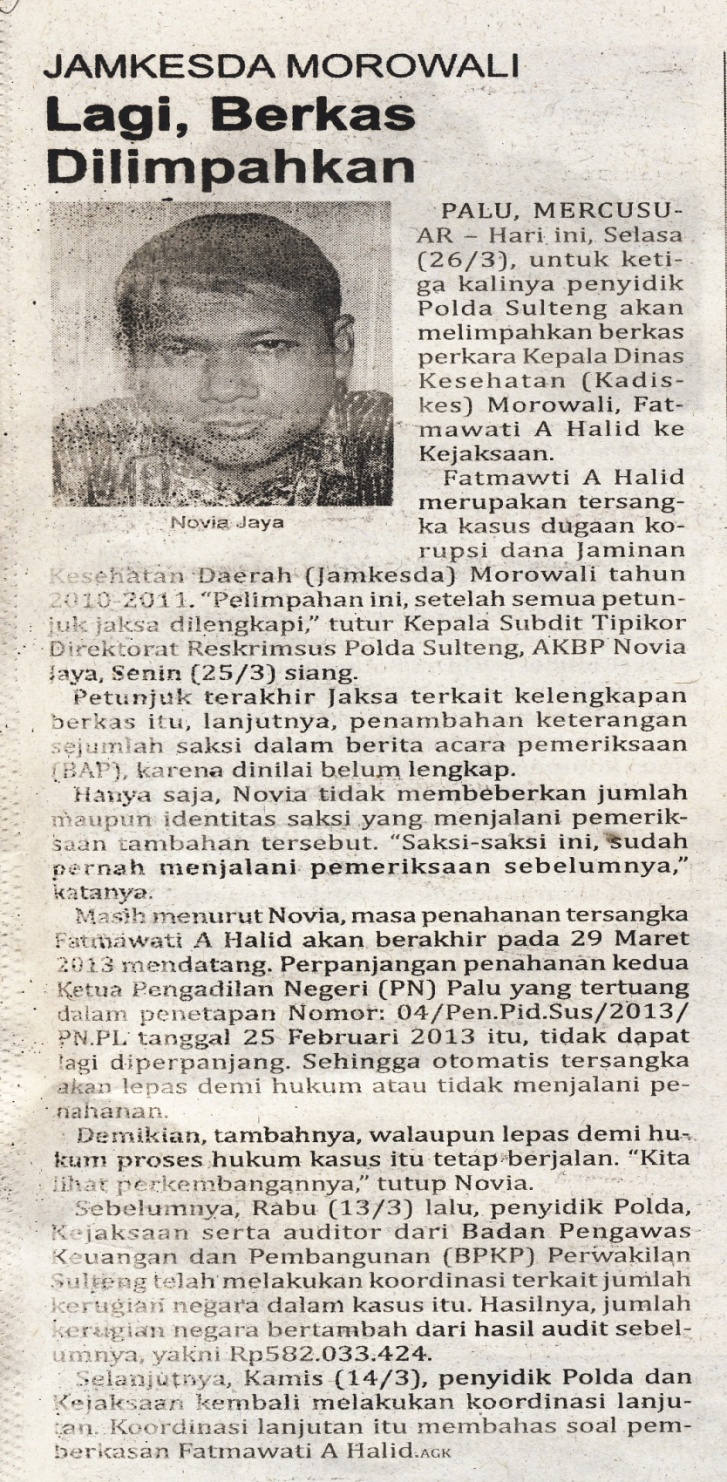 Harian    	:MercusuarKasubaudSulteng IIHari, tanggal:Selasa,26 Maret 2013KasubaudSulteng IIKeterangan:Halaman 6 Kolom 1;KasubaudSulteng IIEntitas:Kabupaten MorowaliKasubaudSulteng II